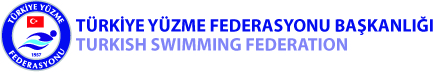 KADEME YARDIMCI YÜZME ANTRENÖRÜ YETİŞTİRME KURSU 1-10 EKİM 2018 tarihleri arasında ANTALYA ilinde yapılacaktır.Kursa başvuracak adaylar mayo, havlu, terlik, bone vb. malzemeleri ile  Pazartesi  günü saat 08:30’da Fi Fikir Olimpik Yüzme Havuzu ve Sosyal Tesisleri’nde hazır bulunacaklardır. Kursa kabul edilecek adayların seçimi saat 09:00 da başlayacaktır.  4 tekniğin  karışık yüzerek gösterilmesi kuralına göre yapılacaktır. Seçme sırasında adaylara her yüzme tekniğinden, çıkış ve dönüşlerden 0 ile 5 puan arasında puan verilecektir. Bu puanlamada bir adayın alabileceği en yüksek puan 30, en düşük puan  dır. Seçme sonucunda adaylar en yüksek puan alandan en düşük puan alana doğru sıralanacak ve 18 puanın altında alan adaylar kursa kabul edilmeyecektir. Adayların puanları arasında eşitlik olması durumunda adayın, eğitim düzeyi, sporcu geçmişi... gibi nitelikleri seçim kriteri olarak dikkate alınacaktır. Kursa kabul edilecek adayların listesi aynı gün seçme bitiminde yayımlanacak ve derslere saat 14:30’da başlanacaktır. Kurs sırasında havuz içi uygulamalar yapılacağından, adayların bu uygulamayı kaldıracak düzeyde antrenmanlı olmaları gerekmektedir. Seçilme hakkını elde eden aday sayısının 40’ ın altında olması durumunda kurs iptal edilecektir. Kurs konusunda her türlü karar alma ve değişikliğe gitme yetkisi Türkiye Yüzme Federasyonu’na aittirKursa katılacaklarda aranan şartlar ve istenen belgeler ekte düzenlenmiştir. Kursa kabul edilen adaylar, ilgili belgeleri aynı gün ilk toplantıda ( 14.30’da )kurs yöneticisine şeffaf poşet dosya içerisinde EKSİKSİZ ataçlı bir şekilde teslim edeceklerdir.ADAYLARIN DİKKATİNE ;Kurs ücreti 1.200 tl’dir. Kurs ön kayıt başvurusu 21 EYLÜL – 1 EKİM 2018 tarihleri arasında gerçekleşecektir.Başvurular belirtilen tarihler arasında E-DEVLET’ten ( Spor Bilgi Sistemi ) yapılacaktır.İzlenecek Yol : Spor Elemanı , Kurs Başvurusu şeklinde olacaktır. Başvuru süresinden sonra yapılacak başvurular kabul edilemeyecektir. Başvurularda adayların TÜM BELGELERİNİ sisteme yüklemeleri gerekmektedir.Kurs seçmesinde başarılı olan adaylar, ücretlerini kurs seçme sonrası  yatıracaklardır.Adaylar E_DEVLET üzerinden yaptıkları başvurunun sonunda verilen ‘’REFERANS KODU yada TC Kimlik numarası’’ ile Garanti Bankası “ ( 1.adım Abone/Fatura, 2. Adım Sigorta ve Özel firma ödemeleri, 3. Adım SPOR FEDERASYONLARI ÖDEMELERİ )” bölümüne  ücret yatırılacaktır. Not: Hafta sonu ücretler internet bankacılığından yatırılmaktadır.Yüzme branşında milli sporcu olduğunu belgelemiş antrenör adayları seçmeden muaf tutulacaktır.      (1 EKİM 2018 saat 09:00 da millilik belgelerini teslim etmeleri gerekmektedir.)Sınav sonucuna itirazlar, kazanan listesi açıklandıktan sonra ki 20 dakika içinde kabul edilecektir. Daha sonra yapılacak itirazlar dikkate alınmayacaktır.Kursa katılımı kesinleşen adaylar sistemden yaptıkları başvuru haricinde evraklarının birer örneklerini kursun ilk günü teslim etmeleri gerekmektedir.ÖNEMLİ DUYURU ;Bütünleme sınavına girecek adaylar belirtilen saatlerde bütünleme sınavlarına gireceklerdir. Yanlarında, başarısız olduğu kursun sınav sonuçlarını ibraz etmek zorundadırlar. Verilere ( www.tyf.gov.tr/) veya  (arşiv@tyf.gov.tr)  sitesinden ulaşabilirler.Kurs konusunda  her türlü karar alma ve değişikliğe gitme yetkisi Türkiye Yüzme Federasyonu’na aittir4 EKİM  09:00 Teknik Taktik (Uygulama,Teorik) (Ders Sonu)5 EKİM  09:00 Suda Cankurtarma ve İlkyardım (Uygulama) 13.30 Özel Antrenman Bilgisi (Ders Sonu) 17:30 Oyun Kuralları6 EKİM  09:00 Sporcu Sağlığı 13.30 Beceri Öğrenimi 17:30 Sporda Öğretim Yöntemleri7 EKİM 09:00 Beslenme , 13:30 Spor Fizyolojisi8 EKİM 08.30 Spor Psikolojisi, 13:30 Yetenek Seçimi 15:30 Sporda Ölçme ve Değerlendirme9 EKİM 09:00 Spor Anatomisi 10 EKİM  09.00 Genel Antrenman Bilgisi 13:30 Sporda Yönetim Organizasyon ve Mevzuat , 15.30 Psikomotor GelişimADRES:Derslik:Antalya Spor Salonu Meltem Mahallesi, 07030 Muratpaşa/Antalya Havuz :Fi Fikir Olimpik Yüzme Havuzu ve Sosyal TesisleriFabrikalar Mahallesi, 12, Fikri Erten Cd. 07090 Kepez/Antalya KATILACAKLARDA ARANILAN ŞARTLARa)En az Lise ve dengi okuldan mezun olmak,(bütün kademeler için geçerli olup, Milli sporcularda tahsil şartı aranmaz)onaylı millilik belgesini ibra etmek zorunludur.b) 18 yaşını doldurmuş olmak, c) Görevini devamlı yapmasına engel olabilecek vücut veya akıl hastalığı ile malül olmamak.d) Taksirli suçlar hariç olmak üzere ağır hapis; 6 aydan fazla hapis veya affa uğramış olsalar bile devletin şahsiyetine karşı işlenen suçlarla; zimmet, ihtilas, irtikâp, rüşvet, hırsızlık, dolandırıcılık, sahtecilik, inancı kötüye kullanma, hileli iflas gibi yüz kızartıcı veya şeref ve haysiyeti kırıcı suçtan veya istimal ve istihlak kaçakçılığı hariç kaçakçılık, resmi ihale ve alım satımlara fesat karıştırmak, devlet sırlarını açığa vurmak suçlarından dolayı tecil edilmiş olsa dahi ceza almamış olmak,e) Sporla ilgili her türlü disiplin ve ceza düzenlemeleri ve Federasyon Disiplin Talimatı kapsamında son üç yıl içinde bir defada 6 ay ve daha fazla ve/veya toplam 1 yıldan fazla ceza almamış olmak, f) Kurslara başvurunun fazla olması halinde ilgili spor dalında milli olmak, üniversitelerin beden eğitimi ve spor eğitimi veren yüksek öğrenim kurumları ile diğer üniversite ve yüksekokullardan mezun olmak, yabancı dil bildiğini belgelemek veya en az 5 yıl lisanslı yüzücü olmak katılım için öncelik sebebidir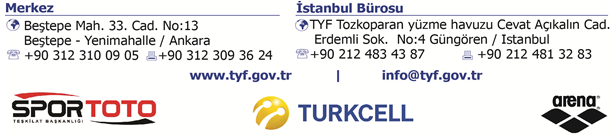 YARDIMCI ANTRENÖR YETİŞTİRME KURSLARINA KATILACAKLARDAN İSTENEN BELGELER4 adet vesikalık Fotoğraf (4,5x6 cm, orijinal fotoğraf, ön cepheden çekim) renkli çoğaltma fotoğraflar ve küçük ebattaki fotoğraflar kabul edilmeyecektir. 4 fotoğrafında aynı olması gerekmektedir. ( fotoğraf arkasına isim soy ad yazılması gerekmektedir. )Diploma veya mezuniyet belgesinin tasdikli sureti – Spor Genel Müdürlüğü ilgili birimler -Gençlik Hizmetleri ve Spor İl Müdürlükleri, çalıştığı resmi kurumlar veya noterce tasdik  edilecektir). Üniversite öğrencileri için ÖĞRENCİ BELGESİ.(aslı).Savcılık iyi hal kâğıdı ( Borkodlu/ıslak imzalı ) RESMİ KURUMA VERİLMEK ÜZERE ALINACAKTIR.Sağlık raporu (aile hekiminden - devlet hastanesinden- özel klinikten) - (aslı)Gençlik Hizmetleri ve Spor İl Müdürlüğünden cezaları olmadığına dair yazı Nüfus cüzdanı fotokopisiİkametgâh Belgesi (aslı)Kurs ücret dekontunun aslı Kurs konusunda her türlü karar alma ve değişikliğe gitme yetkisi Türkiye Yüzme Federasyonu’na aittir ve kurs Türkiye Yüzme Federasyonu Antrenör Eğitim Talimatı'na göre yürütülecektir.